در حدّ و جزای قاتل و حکم کسی که حانه کسی را بسوزاندحضرت بهاءاللهاصلی فارسی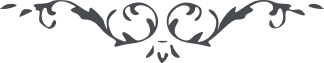 کتاب گنجينه حدود و احکام باب چهلم –فصل دوّم-   صفحه 297فصل دوّمدر حدود جزای قاتل و حکم کسيکه خانه کسی را بسوزانددر کتاب اقدس ميفرمايند قوله تعالی:
"من احرق بيتا متعمّدا فاحرقوه و من قتل نفسا عامدا فاقتلوه.  خذوا سنن اللّه بايادی القدرة و الأقتدار ثمّ اترکوا سنن الجاهلين. و ان تحکموا لهما حبسا ابديّا لا بأس عليکم فی الکتاب انّه لهو الحاکم علی ما يريد." (بند ۶۲)